ПРОЕКТ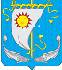 АДМИНИСТРАЦИЯСЕЛЬСКОГО ПОСЕЛЕНИЯ«АНДЕГСКИЙ СЕЛЬСОВЕТ» ЗАПОЛЯРНОГО РАЙОНАНЕНЕЦКОГО АВТОНОМНОГО ОКРУГАПОСТАНОВЛЕНИЕ 00.00.0000  № 00д. Андег Ненецкий автономный округ«О внесении изменений в Постановление от 10 ноября 2023 года №64 «Об утверждении перечня главных администраторов доходов местного бюджета на очередной финансовый год и на плановый период 2025 и 2026 годов» ПОСТАНОВЛЯЮ:В Постановление от 10 ноября 2023 года №64 «Об утверждении перечня главных администраторов доходов местного бюджета на очередной финансовый год и на плановый период 2025 и 2026 годов» внести следующие изменения: Перечень главных администраторов доходов местного бюджета Сельского поселения «Андегский сельсовет» Заполярного района Ненецкого автономного округа дополнить следующими кодами:2. Контроль за исполнением постановления возложить на отдел планирования, обеспечения исполнения бюджета Администрации Сельского поселения «Андегский сельсовет» Заполярного района Ненецкого автономного округа.Настоящее Постановление вступает в силу с момента подписания и применяется к правоотношениям, возникшим при составлении и исполнении местного бюджета, начиная с бюджета на 2024 год (на 2024 год и на плановый период 2025 и 2026 годов).Глава Сельского поселения  «Андегский сельсовет» ЗР НАО                                                   В.Ф. Абакумовакод бюджетной классификации Российской Федерациикод бюджетной классификации Российской Федерациинаименование главного администратора доходов/ наименование кода вида (подвида) доходовглавный администратор доходоввида (подвида) доходанаименование главного администратора доходов/ наименование кода вида (подвида) доходовГлавные администраторы доходов местного бюджета – орган местного самоуправления Сельского поселения "Андегский сельсовет" Заполярного района Ненецкого автономного округаГлавные администраторы доходов местного бюджета – орган местного самоуправления Сельского поселения "Андегский сельсовет" Заполярного района Ненецкого автономного округаГлавные администраторы доходов местного бюджета – орган местного самоуправления Сельского поселения "Андегский сельсовет" Заполярного района Ненецкого автономного округа330Администрация Сельского поселения "Андегский сельсовет" Заполярного района Ненецкого автономного округаАдминистрация Сельского поселения "Андегский сельсовет" Заполярного района Ненецкого автономного округа2 18 60010 10 0000 150  Доходы бюджетов сельских поселений от возврата остатков субсидий, субвенций и иных межбюджетных трансфертов, имеющих целевое назначение, прошлых лет из бюджетов муниципальных районов1 16 01154 01 0000 140  Административные штрафы, установленные главой 15 Кодекса Российской Федерации об административных правонарушениях, за административные правонарушения в области финансов, налогов и сборов, страхования, рынка ценных бумаг (за исключением штрафов, указанных в пункте 6 статьи 46 Бюджетного кодекса Российской Федерации), выявленные должностными лицами органов муниципального контроля